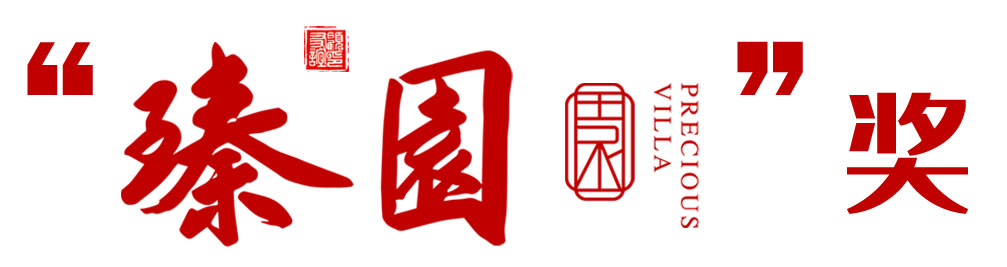 主题平面公益广告设计大赛报名表作品名称作品类型□单幅□系列作者姓名工作单位
（就读学校）邮箱联系人姓名联系人电话创意说明
（150 字以内）本人承诺：保证对参赛作品拥有充分、完全、排他的知识产权，不侵犯任何他人的专利、著作权、商标权及其他知识产权；如发生侵权行为，与主办单位无关。
    2.本人同意主办单位对参赛作品进行修改发表、复制、发行、展览、出版、网络传播等。签  名：（电子签名）
年   月   日本人承诺：保证对参赛作品拥有充分、完全、排他的知识产权，不侵犯任何他人的专利、著作权、商标权及其他知识产权；如发生侵权行为，与主办单位无关。
    2.本人同意主办单位对参赛作品进行修改发表、复制、发行、展览、出版、网络传播等。签  名：（电子签名）
年   月   日本人承诺：保证对参赛作品拥有充分、完全、排他的知识产权，不侵犯任何他人的专利、著作权、商标权及其他知识产权；如发生侵权行为，与主办单位无关。
    2.本人同意主办单位对参赛作品进行修改发表、复制、发行、展览、出版、网络传播等。签  名：（电子签名）
年   月   日本人承诺：保证对参赛作品拥有充分、完全、排他的知识产权，不侵犯任何他人的专利、著作权、商标权及其他知识产权；如发生侵权行为，与主办单位无关。
    2.本人同意主办单位对参赛作品进行修改发表、复制、发行、展览、出版、网络传播等。签  名：（电子签名）
年   月   日